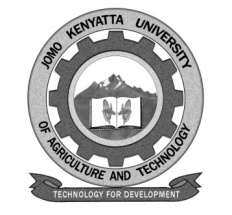 W1-2-60-1-6JOMO KENYATTA UNIVERSITY OF AGRICULTURE AND TECHNOLOGYUNIVERSITY EXAMINATIONS 2019/2020THIRD YEAR FIRST SEMESTE EXAMINATION FOR THE DEGREE OF BACHELOR OF BUSINESS INFORMATIONTECHNOLOGY ICS 2307: SIMULATIONAND MODELLINGDATE: APRIL, 2020							             TIME: 2 HOURS                   INSTRUCTIONS: 	ANSWER QUESTION ONE (COMPULSORY) AND ANY OTHER TWO QUESTIONSQUESTION ONE: 30 MARKSa.	Using relevant examples discuss the following simulation and modeling steps:-	i.	System definition.	[2 marks]	ii.	Model formulation.	[2 marks]	iii.	Input data collection and analysis.	[2 marks]iv.	Model translation.	[2 marks]v.	Verification and validation.   [2 marks]b.	Explain any three statistical models that can be used in statistical influencing.												[6 mark]c.	Outline the components and organization of a discrete event simulation (DES)												[4 marks]QUESTION TWO: 20 MARKSJuma sells insurance on a part-time basis.  His records on the number of policies sold per week over a 50 period are given below as :-No of policies sold per weekFrequency01234Total815177350